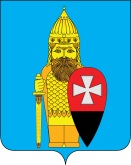 СОВЕТ ДЕПУТАТОВ ПОСЕЛЕНИЯ ВОРОНОВСКОЕ В ГОРОДЕ МОСКВЕ РЕШЕНИЕ26.10.2022 № 09/07Об утверждении плана работыСовета депутатов поселения Вороновское на 4 квартал 2022 годаВ соответствии с Законом города Москвы от 06.11.2002 № 56 «Об организации местного самоуправления в городе Москве», решением Совета депутатов поселения Вороновское от 30.10.2013 № 08/11 «О Регламенте Совета депутатов поселения Вороновское»;Совет депутатов поселения Вороновское решил:1. Утвердить план работы Совета депутатов поселения Вороновское на 4 квартал 2022 года (приложение к настоящему решению).2. Опубликовать настоящее решение в бюллетене «Московский муниципальный вестник» и разместить на официальном сайте администрации поселения Вороновское в информационно – телекоммуникационной сети «Интернет».3. Контроль за исполнением настоящего решения возложить на главу поселения Вороновское Царевского Е.П.Главапоселения Вороновское                                                              Е.П. ЦаревскийПриложение к решению Совета депутатов поселения Вороновское в городе Москвеот 26.10.2022 № 09/07План работы Совета депутатов поселения Вороновское на 4 квартал 2022 года№п/пНаименование мероприятийСрок исполненияОтветственные исполнители1О бюджете поселения Вороновское на 2023 год и плановый период 2024 и 2025 годов17.11.2022Совет депутатов,администрация поселения Вороновское2По мере поступления21.12.2022Совет депутатов,администрация поселения Вороновское